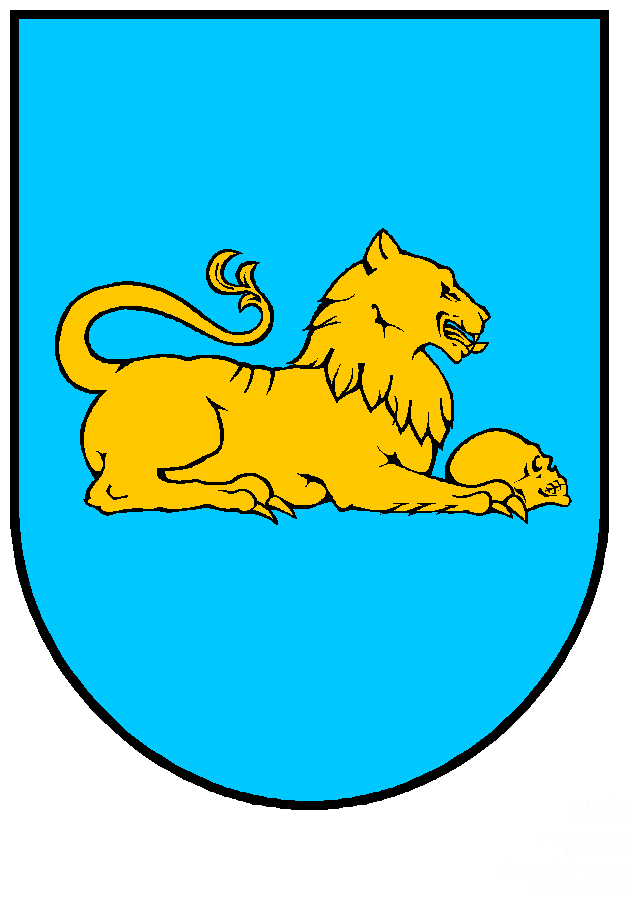 Litér KözségPolgármesterétőlMeghívóLitér Község Önkormányzatának Képviselő-testülete 2020. augusztus 10-én (hétfő)
18.30 órakor nyilvános Képviselő-testületi ülést tart, melyre tisztelettel meghívom.Ülés helye: Litér Községháza tanácsterme(8196 Litér, Álmos u. 37.) Napirendi javaslat: 1.) Beruházásokról, fejlesztésekről tájékoztatóCsivitelő Óvoda Főzőkonyha átalakítása, közétkeztetés megszervezéseLitéri Közös Önkormányzati Hivatal épületének felújításának ügyeLitéri Református Általános Iskola fejlesztése, bővítéseKenderesi út – kerékpárút beruházásának ügyeTájékoztatás a Magyar Falu Program keretében beadott pályázatokról, valamint egyeztetés a megjelent pályázatokrólKözérdekű célból településfejlesztési elképzelés megvitatása Előadó: Varga Mihály polgármester2. Gördülő Fejlesztési Terv- települési víziközmű rendszerek ívóvíz-szennyvízElőadó: Varga Mihály polgármester3.) Szociális célú tűzifa pályázat benyújtásaElőadó: Varga Mihály polgármester4.) Litér, Dózsa György u. 24/A. szociális bérlakás kazáncseréje Előadó: Varga Mihály polgármester5.) Litéri Közös Önkormányzati Hivatal igazgatási szünet elrendeléseElőadó: Varga Mihály polgármester, Bencze Éva jegyző6.) Polgármester szabadság ütemterv módosításaElőadó: Varga Mihály polgármester7.) Litéri Református műemlék templom felújításaElőadó: Varga Mihály polgármester8.) Civil Szervezetek támogatásaElőadó: Varga Mihály polgármester9.) Közép-Duna Vidéke Hulladékgazdálkodási Önkormányzati Társuláshoz történő csatlakozásElőadó: Varga Mihály polgármester10.) Temetők használatának és a temetkezési tevékenységek helyi szabályozásáról szóló rendelet módosításaElőadó: Bencze Éva jegyző11.) Településüzemeltetési feladatok ellátásához 1 fő plusz státusz létrehozásaElőadó: Varga Mihály polgármester12.) Vegyes ügyekKérem a Tisztelt Képviselőket, Bizottsági tagokat amennyiben az ülésen nem tudnak részt venni, úgy távolmaradásukat előzetesen jelezzék a Litéri Közös Önkormányzati Hivatal Titkárságán. Telefon: 06 88 598-016 A meghívó és a nyilvános napirendi pontok előterjesztései megtalálhatók a www.liter.hu portálon!Litér, 2020. augusztus 3.							                    Varga Mihály                      			                                                      Litér Község Polgármestere	